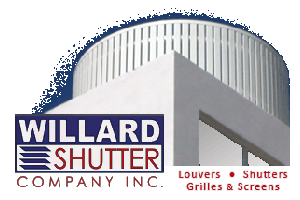 SECTION 108200 (2011) / 10240 (1995)GRILLES AND SCREENSISLANDER® LOUVERED SCREEN[ATTENTION SPECIFIER: DISPLAY HIDDEN NOTES FOR BEST RESULTS]** NOTE TO SPECIFIER ** Willard Shutter Company, Inc., aluminum grilles and screens for concealing rooftop equipment.
 .
 This section is based on the products of Willard Shutter Company. Inc., which is located at:
    4420 N.W. 35th Court
    Miami FL 33142
    Tel: 800-826-4530 or 305-633-0162
    Fax: 305-638-8634
    Email: info@willardshutterco.com
    www.willardshutterco.com  GENERAL	SECTION INCLUDES	Islander® louvered aluminum screens for concealing rooftop equipment.	RELATED SECTIONS** NOTE TO SPECIFIER **  Delete any sections below not relevant to this project; add others as required.	Section 05500 - Metal Fabrications: Superstructure support and bracing of rooftop screens and grilles.	Section 07510 - Built-Up Bituminous Roofing: Treating penetrations for support of rooftop screens.	Section 07530 - Elastomeric Membrane Roofing: Treating penetrations for support of rooftop screens.	Section 10210 - Wall Louvers.	Section 10705 - Exterior Sun Control Devices.	REFERENCES** NOTE TO SPECIFIER **  Delete references from the list below that are not actually required by the text of the edited section.	ASTM B 209 - Standard Specification for Aluminum and Aluminum-Alloy Sheet and Plate; 2000.	ASTM B 209M - Standard Specification for Aluminum and Aluminum-Alloy Sheet and Plate (Metric); 2000.	ASTM B 221 - Standard Specification for Aluminum and Aluminum-Alloy Extruded Bars, Rods, Wire, Profiles, and Tubes; 2000.	ASTM B 221M - Standard Specification for Aluminum and Aluminum-Alloy Extruded Bars, Rods, Wire, Profiles, and Tubes (Metric); 2000.	ASTM C 578 - Standard Specification for Rigid, Cellular Polystyrene Thermal Insulation; 2000.	PERFORMANCE REQUIREMENTS	Wind Load: Design grilles and screens, including superstructure support system, to withstand positive and negative wind loading in accordance with applicable building code.** NOTE TO SPECIFIER **  If this article is retained, delete paragraph above or below.	Wind Load: Design grilles and screens, including superstructure support system, to withstand wind loading as follows:	Positive wind load: ______ lbf/sq ft (_____ Pa).	Negative wind load: ______ lbf/sq ft (_____ Pa).	Safety factor: 1.5 times design loads.	SUBMITTALS	Submit under provisions of Section 01300.	Product Data:  Manufacturer's data sheets on each product to be used, including:	Storage and handling requirements and recommendations.	Installation methods.	Shop Drawings: Include plans, sections, and details of connections and bracing.	Include structural calculations indicating compliance with wind loading requirements.** NOTE TO SPECIFIER **  Delete selection samples if colors have already been selected.	Selection Samples:  For each finish product specified, two complete sets of color chips representing manufacturer's full range of available colors and patterns.	Verification Samples:  For each finish product specified, two samples, minimum size 6 inches (150 mm) square, representing actual product, color, and patterns.	QUALITY ASSURANCE	Manufacturer Qualifications: Company specializing in manufacturing products of the type specified in this section, with not less than ten years of documented experience.	DELIVERY, STORAGE, AND HANDLING	Store products in manufacturer's unopened packaging until ready for installation.	Comply with manufacturer's instructions for handling of grille and screen products.  PRODUCTS	MANUFACTURERS	Acceptable Manufacturer:	Willard Shutter Company, Inc.; 4420 N.W. 35th Court, Miami, Florida  33142.  ASD. Tel: 800-826-4530 or 305-633-0162. Fax: 305-638-8634. E-mail: info@willardshutterco.com  web: www.willardshutterco.com.** NOTE TO SPECIFIER **  Delete one of the following two paragraphs; coordinate with requirements of Division 1 section on product options and substitutions.	Substitutions:  Not permitted.	Requests for substitutions will be considered in accordance with provisions of Section 01600.	ISLANDER® LOUVERED ALUMINUM SCREEN PANELS	Construction: Islander panels comprising interlocking aluminum box beam frames packed with polystyrene insulation and reinforced as necessary with aluminum I-beams, with fixed horizontal aluminum louvers inserted into vertical frame members.	Box Beam Frames and Louvers: Roll-formed aluminum sheet, alloy 3005-H26 per ASTM B 209 (ASTM B 209M), 0.025 in (0.635 mm) thick.	I-Beam Inserts: Extruded aluminum, alloy 6063-T6 per ASTM B 221 (ASTM B 221M), 0.052 in (1.32 mm) typical wall thickness.	Insulation: Expanded polystyrene complying with ASTM C 578.	Fasteners: Self-tapping stainless steel screws or aluminum pop rivets of alloy 2024-T4.	Accessories and Installation Hardware: High quality stainless steel or other non-corrosive materials.	Box Beam Frames: Face width of 2-1/2 in (63.5 mm) and depth of 1-5/8 in (41.3 mm).	Louver Blades: Roll-formed into converse beveled-edge design, 1-3/4 in (44.5 mm) wide, and spaced as follows:	1-1/4 in (32 mm) on center.	1-1/2 in (38 mm) on center.	1-3/4 in (44.5 mm) on center.	Aluminum Finish: Low gloss polyester enamel paint, roller coated over pretreated aluminum and baked at 400 degrees F (204 degrees C).** NOTE TO SPECIFIER **  Manufacturer's standard colors are Arctic White, Colonial White, Space Black, Charcoal Gray, Dark Bronze, Canary yellow, Desert Beige, Cordovan Brown, Avocado, and Forest Green.	Color: As selected from manufacturer's standard colors.	Color: ________________.	Overall Panel Configuration: Dimensions and layout as indicated on the drawings.	ACCESSORIES	Miscellaneous Trim: Aluminum sheet formed to shapes indicated and finished to match grilles and screens.	Superstructure: As specified in Section 05500.	Superstructure: As specified in Section ______.	Fasteners: Self-tapping stainless steel screws, as approved by manufacturer of grilles and screens.  EXECUTION	EXAMINATION	Do not begin installation until substrates have been properly prepared.	If substrate preparation is the responsibility of another installer, notify Architect of unsatisfactory preparation before proceeding.	PREPARATION	Prepare surfaces using the methods recommended by the manufacturer for achieving the best result for the substrate under the project conditions.	INSTALLATION	Install grilles and screens in accordance with approved shop drawings and manufacturer's printed instructions.	PROTECTION	Protect installed products until completion of project.	Touch-up, repair or replace damaged products before Substantial Completion.END OF SECTION